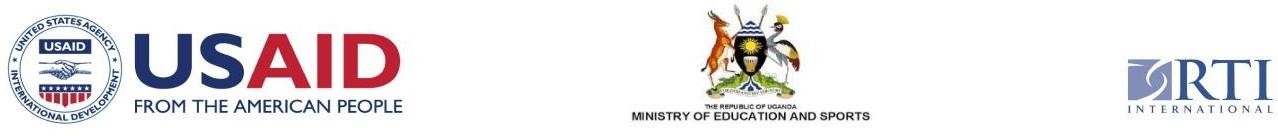 USAID/Uganda Literacy Achievement and Retention Activity_______________________________________________________________________________________________________Survey of Attitudes and Beliefs: StudentsSurvey of Attitudes and Beliefs: StudentsSurvey of Attitudes and Beliefs: StudentsSurvey of Attitudes and Beliefs: StudentsSurvey of Attitudes and Beliefs: StudentsSurvey of Attitudes and Beliefs: StudentsSurvey of Attitudes and Beliefs: StudentsSurvey of Attitudes and Beliefs: StudentsSurvey of Attitudes and Beliefs: StudentsSurvey of Attitudes and Beliefs: StudentsInstructionsHello. My name is [INSERT NAME] and I am working for the USAID/Uganda Literacy Achievement and Retention Activity in collaboration with the Ministry of Education and Sports.  In this interview I am going to read you some statements about your school and I want you to think about each one and decide if you agree or disagree with the sentence. Remember, everything that we talk about here and everything that you say will be kept private. I will not share your name or what you say in our interview. Start time........................................................Hello. My name is [INSERT NAME] and I am working for the USAID/Uganda Literacy Achievement and Retention Activity in collaboration with the Ministry of Education and Sports.  In this interview I am going to read you some statements about your school and I want you to think about each one and decide if you agree or disagree with the sentence. Remember, everything that we talk about here and everything that you say will be kept private. I will not share your name or what you say in our interview. Start time........................................................Hello. My name is [INSERT NAME] and I am working for the USAID/Uganda Literacy Achievement and Retention Activity in collaboration with the Ministry of Education and Sports.  In this interview I am going to read you some statements about your school and I want you to think about each one and decide if you agree or disagree with the sentence. Remember, everything that we talk about here and everything that you say will be kept private. I will not share your name or what you say in our interview. Start time........................................................Hello. My name is [INSERT NAME] and I am working for the USAID/Uganda Literacy Achievement and Retention Activity in collaboration with the Ministry of Education and Sports.  In this interview I am going to read you some statements about your school and I want you to think about each one and decide if you agree or disagree with the sentence. Remember, everything that we talk about here and everything that you say will be kept private. I will not share your name or what you say in our interview. Start time........................................................Hello. My name is [INSERT NAME] and I am working for the USAID/Uganda Literacy Achievement and Retention Activity in collaboration with the Ministry of Education and Sports.  In this interview I am going to read you some statements about your school and I want you to think about each one and decide if you agree or disagree with the sentence. Remember, everything that we talk about here and everything that you say will be kept private. I will not share your name or what you say in our interview. Start time........................................................Hello. My name is [INSERT NAME] and I am working for the USAID/Uganda Literacy Achievement and Retention Activity in collaboration with the Ministry of Education and Sports.  In this interview I am going to read you some statements about your school and I want you to think about each one and decide if you agree or disagree with the sentence. Remember, everything that we talk about here and everything that you say will be kept private. I will not share your name or what you say in our interview. Start time........................................................Hello. My name is [INSERT NAME] and I am working for the USAID/Uganda Literacy Achievement and Retention Activity in collaboration with the Ministry of Education and Sports.  In this interview I am going to read you some statements about your school and I want you to think about each one and decide if you agree or disagree with the sentence. Remember, everything that we talk about here and everything that you say will be kept private. I will not share your name or what you say in our interview. Start time........................................................Hello. My name is [INSERT NAME] and I am working for the USAID/Uganda Literacy Achievement and Retention Activity in collaboration with the Ministry of Education and Sports.  In this interview I am going to read you some statements about your school and I want you to think about each one and decide if you agree or disagree with the sentence. Remember, everything that we talk about here and everything that you say will be kept private. I will not share your name or what you say in our interview. Start time........................................................Hello. My name is [INSERT NAME] and I am working for the USAID/Uganda Literacy Achievement and Retention Activity in collaboration with the Ministry of Education and Sports.  In this interview I am going to read you some statements about your school and I want you to think about each one and decide if you agree or disagree with the sentence. Remember, everything that we talk about here and everything that you say will be kept private. I will not share your name or what you say in our interview. Start time........................................................InstructionsHello. My name is [INSERT NAME] and I am working for the USAID/Uganda Literacy Achievement and Retention Activity in collaboration with the Ministry of Education and Sports.  In this interview I am going to read you some statements about your school and I want you to think about each one and decide if you agree or disagree with the sentence. Remember, everything that we talk about here and everything that you say will be kept private. I will not share your name or what you say in our interview. Start time........................................................Hello. My name is [INSERT NAME] and I am working for the USAID/Uganda Literacy Achievement and Retention Activity in collaboration with the Ministry of Education and Sports.  In this interview I am going to read you some statements about your school and I want you to think about each one and decide if you agree or disagree with the sentence. Remember, everything that we talk about here and everything that you say will be kept private. I will not share your name or what you say in our interview. Start time........................................................Hello. My name is [INSERT NAME] and I am working for the USAID/Uganda Literacy Achievement and Retention Activity in collaboration with the Ministry of Education and Sports.  In this interview I am going to read you some statements about your school and I want you to think about each one and decide if you agree or disagree with the sentence. Remember, everything that we talk about here and everything that you say will be kept private. I will not share your name or what you say in our interview. Start time........................................................Hello. My name is [INSERT NAME] and I am working for the USAID/Uganda Literacy Achievement and Retention Activity in collaboration with the Ministry of Education and Sports.  In this interview I am going to read you some statements about your school and I want you to think about each one and decide if you agree or disagree with the sentence. Remember, everything that we talk about here and everything that you say will be kept private. I will not share your name or what you say in our interview. Start time........................................................Hello. My name is [INSERT NAME] and I am working for the USAID/Uganda Literacy Achievement and Retention Activity in collaboration with the Ministry of Education and Sports.  In this interview I am going to read you some statements about your school and I want you to think about each one and decide if you agree or disagree with the sentence. Remember, everything that we talk about here and everything that you say will be kept private. I will not share your name or what you say in our interview. Start time........................................................Hello. My name is [INSERT NAME] and I am working for the USAID/Uganda Literacy Achievement and Retention Activity in collaboration with the Ministry of Education and Sports.  In this interview I am going to read you some statements about your school and I want you to think about each one and decide if you agree or disagree with the sentence. Remember, everything that we talk about here and everything that you say will be kept private. I will not share your name or what you say in our interview. Start time........................................................Hello. My name is [INSERT NAME] and I am working for the USAID/Uganda Literacy Achievement and Retention Activity in collaboration with the Ministry of Education and Sports.  In this interview I am going to read you some statements about your school and I want you to think about each one and decide if you agree or disagree with the sentence. Remember, everything that we talk about here and everything that you say will be kept private. I will not share your name or what you say in our interview. Start time........................................................Hello. My name is [INSERT NAME] and I am working for the USAID/Uganda Literacy Achievement and Retention Activity in collaboration with the Ministry of Education and Sports.  In this interview I am going to read you some statements about your school and I want you to think about each one and decide if you agree or disagree with the sentence. Remember, everything that we talk about here and everything that you say will be kept private. I will not share your name or what you say in our interview. Start time........................................................Hello. My name is [INSERT NAME] and I am working for the USAID/Uganda Literacy Achievement and Retention Activity in collaboration with the Ministry of Education and Sports.  In this interview I am going to read you some statements about your school and I want you to think about each one and decide if you agree or disagree with the sentence. Remember, everything that we talk about here and everything that you say will be kept private. I will not share your name or what you say in our interview. Start time........................................................Continue or Opt Out? You have given your consent to participate in this study, but you can stop at any time or can choose not to answer any question that makes you feel uncomfortable. If at any time you become upset, there is a trained counselor here who you can speak with confidentially. Would you like to continue?You have given your consent to participate in this study, but you can stop at any time or can choose not to answer any question that makes you feel uncomfortable. If at any time you become upset, there is a trained counselor here who you can speak with confidentially. Would you like to continue?YESYESYESNONONOOk, let’s do some practice.  Are you ready? Kale, katugezeemu, wetegese?Ok, let’s do some practice.  Are you ready? Kale, katugezeemu, wetegese?Ok, let’s do some practice.  Are you ready? Kale, katugezeemu, wetegese?Ok, let’s do some practice.  Are you ready? Kale, katugezeemu, wetegese?Ok, let’s do some practice.  Are you ready? Kale, katugezeemu, wetegese?Ok, let’s do some practice.  Are you ready? Kale, katugezeemu, wetegese?Ok, let’s do some practice.  Are you ready? Kale, katugezeemu, wetegese?Ok, let’s do some practice.  Are you ready? Kale, katugezeemu, wetegese?Ok, let’s do some practice.  Are you ready? Kale, katugezeemu, wetegese?PRACTICE ITEM 1Blue is very beautiful color.  Blue kala elabika bulungi nyo. Blue n'erangi nungi munonga. Do you agree with this sentence or disagree?  Ok you agree (disagree) with the sentence. (Okiriziganya ne sentensi eno oba tokiriziganya? Noyikirizana n'ekihandiiko eki neinga tokwikirizana nakyo? Kale Okiriziganya (Noyikirizana) ne sentensi).  Do you just agree (disagree) Okiriziganya bukiriganya (Tokiriziganyiza), (Noyikirizana, tokwikirizana). [Point to the little card that represents ‘just agree/disagree’] or Do you strongly agree (disagree) with this sentence? Okiriziganyiza ddala (Tokiriziganyiza ddala) (Noyikirizana, tokwikirizana) ne sentensi. [Point to the big card that represents ‘strongly agree/disagree’]. Blue is very beautiful color.  Blue kala elabika bulungi nyo. Blue n'erangi nungi munonga. Do you agree with this sentence or disagree?  Ok you agree (disagree) with the sentence. (Okiriziganya ne sentensi eno oba tokiriziganya? Noyikirizana n'ekihandiiko eki neinga tokwikirizana nakyo? Kale Okiriziganya (Noyikirizana) ne sentensi).  Do you just agree (disagree) Okiriziganya bukiriganya (Tokiriziganyiza), (Noyikirizana, tokwikirizana). [Point to the little card that represents ‘just agree/disagree’] or Do you strongly agree (disagree) with this sentence? Okiriziganyiza ddala (Tokiriziganyiza ddala) (Noyikirizana, tokwikirizana) ne sentensi. [Point to the big card that represents ‘strongly agree/disagree’]. Blue is very beautiful color.  Blue kala elabika bulungi nyo. Blue n'erangi nungi munonga. Do you agree with this sentence or disagree?  Ok you agree (disagree) with the sentence. (Okiriziganya ne sentensi eno oba tokiriziganya? Noyikirizana n'ekihandiiko eki neinga tokwikirizana nakyo? Kale Okiriziganya (Noyikirizana) ne sentensi).  Do you just agree (disagree) Okiriziganya bukiriganya (Tokiriziganyiza), (Noyikirizana, tokwikirizana). [Point to the little card that represents ‘just agree/disagree’] or Do you strongly agree (disagree) with this sentence? Okiriziganyiza ddala (Tokiriziganyiza ddala) (Noyikirizana, tokwikirizana) ne sentensi. [Point to the big card that represents ‘strongly agree/disagree’]. Blue is very beautiful color.  Blue kala elabika bulungi nyo. Blue n'erangi nungi munonga. Do you agree with this sentence or disagree?  Ok you agree (disagree) with the sentence. (Okiriziganya ne sentensi eno oba tokiriziganya? Noyikirizana n'ekihandiiko eki neinga tokwikirizana nakyo? Kale Okiriziganya (Noyikirizana) ne sentensi).  Do you just agree (disagree) Okiriziganya bukiriganya (Tokiriziganyiza), (Noyikirizana, tokwikirizana). [Point to the little card that represents ‘just agree/disagree’] or Do you strongly agree (disagree) with this sentence? Okiriziganyiza ddala (Tokiriziganyiza ddala) (Noyikirizana, tokwikirizana) ne sentensi. [Point to the big card that represents ‘strongly agree/disagree’]. Blue is very beautiful color.  Blue kala elabika bulungi nyo. Blue n'erangi nungi munonga. Do you agree with this sentence or disagree?  Ok you agree (disagree) with the sentence. (Okiriziganya ne sentensi eno oba tokiriziganya? Noyikirizana n'ekihandiiko eki neinga tokwikirizana nakyo? Kale Okiriziganya (Noyikirizana) ne sentensi).  Do you just agree (disagree) Okiriziganya bukiriganya (Tokiriziganyiza), (Noyikirizana, tokwikirizana). [Point to the little card that represents ‘just agree/disagree’] or Do you strongly agree (disagree) with this sentence? Okiriziganyiza ddala (Tokiriziganyiza ddala) (Noyikirizana, tokwikirizana) ne sentensi. [Point to the big card that represents ‘strongly agree/disagree’]. Blue is very beautiful color.  Blue kala elabika bulungi nyo. Blue n'erangi nungi munonga. Do you agree with this sentence or disagree?  Ok you agree (disagree) with the sentence. (Okiriziganya ne sentensi eno oba tokiriziganya? Noyikirizana n'ekihandiiko eki neinga tokwikirizana nakyo? Kale Okiriziganya (Noyikirizana) ne sentensi).  Do you just agree (disagree) Okiriziganya bukiriganya (Tokiriziganyiza), (Noyikirizana, tokwikirizana). [Point to the little card that represents ‘just agree/disagree’] or Do you strongly agree (disagree) with this sentence? Okiriziganyiza ddala (Tokiriziganyiza ddala) (Noyikirizana, tokwikirizana) ne sentensi. [Point to the big card that represents ‘strongly agree/disagree’]. Blue is very beautiful color.  Blue kala elabika bulungi nyo. Blue n'erangi nungi munonga. Do you agree with this sentence or disagree?  Ok you agree (disagree) with the sentence. (Okiriziganya ne sentensi eno oba tokiriziganya? Noyikirizana n'ekihandiiko eki neinga tokwikirizana nakyo? Kale Okiriziganya (Noyikirizana) ne sentensi).  Do you just agree (disagree) Okiriziganya bukiriganya (Tokiriziganyiza), (Noyikirizana, tokwikirizana). [Point to the little card that represents ‘just agree/disagree’] or Do you strongly agree (disagree) with this sentence? Okiriziganyiza ddala (Tokiriziganyiza ddala) (Noyikirizana, tokwikirizana) ne sentensi. [Point to the big card that represents ‘strongly agree/disagree’]. Blue is very beautiful color.  Blue kala elabika bulungi nyo. Blue n'erangi nungi munonga. Do you agree with this sentence or disagree?  Ok you agree (disagree) with the sentence. (Okiriziganya ne sentensi eno oba tokiriziganya? Noyikirizana n'ekihandiiko eki neinga tokwikirizana nakyo? Kale Okiriziganya (Noyikirizana) ne sentensi).  Do you just agree (disagree) Okiriziganya bukiriganya (Tokiriziganyiza), (Noyikirizana, tokwikirizana). [Point to the little card that represents ‘just agree/disagree’] or Do you strongly agree (disagree) with this sentence? Okiriziganyiza ddala (Tokiriziganyiza ddala) (Noyikirizana, tokwikirizana) ne sentensi. [Point to the big card that represents ‘strongly agree/disagree’]. Blue is very beautiful color.  Blue kala elabika bulungi nyo. Blue n'erangi nungi munonga. Do you agree with this sentence or disagree?  Ok you agree (disagree) with the sentence. (Okiriziganya ne sentensi eno oba tokiriziganya? Noyikirizana n'ekihandiiko eki neinga tokwikirizana nakyo? Kale Okiriziganya (Noyikirizana) ne sentensi).  Do you just agree (disagree) Okiriziganya bukiriganya (Tokiriziganyiza), (Noyikirizana, tokwikirizana). [Point to the little card that represents ‘just agree/disagree’] or Do you strongly agree (disagree) with this sentence? Okiriziganyiza ddala (Tokiriziganyiza ddala) (Noyikirizana, tokwikirizana) ne sentensi. [Point to the big card that represents ‘strongly agree/disagree’]. PRACTICE ITEM 2 All people are nice. Abantu bonna balungi.  Abantu boona nibarungi munonga. Do you agree with this sentence or disagree?  Ok you agree (disagree) with the sentence. (Okiriziganya ne sentensi eno oba tokiriziganya? Noyikirizana n'ekihandiiko eki neinga tokwikirizana nakyo? Kale Okiriziganya (Noyikirizana) ne sentensi).  Do you just agree (disagree) Okiriziganya bukiriganya (Tokiriziganyiza), (Noyikirizana, tokwikirizana). [Point to the little card that represents ‘just agree/disagree’] or Do you strongly agree (disagree) with this sentence? Okiriziganyiza ddala (Tokiriziganyiza ddala) (Noyikirizana, tokwikirizana) ne sentensi. [Point to the big card that represents ‘strongly agree/disagree’]. All people are nice. Abantu bonna balungi.  Abantu boona nibarungi munonga. Do you agree with this sentence or disagree?  Ok you agree (disagree) with the sentence. (Okiriziganya ne sentensi eno oba tokiriziganya? Noyikirizana n'ekihandiiko eki neinga tokwikirizana nakyo? Kale Okiriziganya (Noyikirizana) ne sentensi).  Do you just agree (disagree) Okiriziganya bukiriganya (Tokiriziganyiza), (Noyikirizana, tokwikirizana). [Point to the little card that represents ‘just agree/disagree’] or Do you strongly agree (disagree) with this sentence? Okiriziganyiza ddala (Tokiriziganyiza ddala) (Noyikirizana, tokwikirizana) ne sentensi. [Point to the big card that represents ‘strongly agree/disagree’]. All people are nice. Abantu bonna balungi.  Abantu boona nibarungi munonga. Do you agree with this sentence or disagree?  Ok you agree (disagree) with the sentence. (Okiriziganya ne sentensi eno oba tokiriziganya? Noyikirizana n'ekihandiiko eki neinga tokwikirizana nakyo? Kale Okiriziganya (Noyikirizana) ne sentensi).  Do you just agree (disagree) Okiriziganya bukiriganya (Tokiriziganyiza), (Noyikirizana, tokwikirizana). [Point to the little card that represents ‘just agree/disagree’] or Do you strongly agree (disagree) with this sentence? Okiriziganyiza ddala (Tokiriziganyiza ddala) (Noyikirizana, tokwikirizana) ne sentensi. [Point to the big card that represents ‘strongly agree/disagree’]. All people are nice. Abantu bonna balungi.  Abantu boona nibarungi munonga. Do you agree with this sentence or disagree?  Ok you agree (disagree) with the sentence. (Okiriziganya ne sentensi eno oba tokiriziganya? Noyikirizana n'ekihandiiko eki neinga tokwikirizana nakyo? Kale Okiriziganya (Noyikirizana) ne sentensi).  Do you just agree (disagree) Okiriziganya bukiriganya (Tokiriziganyiza), (Noyikirizana, tokwikirizana). [Point to the little card that represents ‘just agree/disagree’] or Do you strongly agree (disagree) with this sentence? Okiriziganyiza ddala (Tokiriziganyiza ddala) (Noyikirizana, tokwikirizana) ne sentensi. [Point to the big card that represents ‘strongly agree/disagree’]. All people are nice. Abantu bonna balungi.  Abantu boona nibarungi munonga. Do you agree with this sentence or disagree?  Ok you agree (disagree) with the sentence. (Okiriziganya ne sentensi eno oba tokiriziganya? Noyikirizana n'ekihandiiko eki neinga tokwikirizana nakyo? Kale Okiriziganya (Noyikirizana) ne sentensi).  Do you just agree (disagree) Okiriziganya bukiriganya (Tokiriziganyiza), (Noyikirizana, tokwikirizana). [Point to the little card that represents ‘just agree/disagree’] or Do you strongly agree (disagree) with this sentence? Okiriziganyiza ddala (Tokiriziganyiza ddala) (Noyikirizana, tokwikirizana) ne sentensi. [Point to the big card that represents ‘strongly agree/disagree’]. All people are nice. Abantu bonna balungi.  Abantu boona nibarungi munonga. Do you agree with this sentence or disagree?  Ok you agree (disagree) with the sentence. (Okiriziganya ne sentensi eno oba tokiriziganya? Noyikirizana n'ekihandiiko eki neinga tokwikirizana nakyo? Kale Okiriziganya (Noyikirizana) ne sentensi).  Do you just agree (disagree) Okiriziganya bukiriganya (Tokiriziganyiza), (Noyikirizana, tokwikirizana). [Point to the little card that represents ‘just agree/disagree’] or Do you strongly agree (disagree) with this sentence? Okiriziganyiza ddala (Tokiriziganyiza ddala) (Noyikirizana, tokwikirizana) ne sentensi. [Point to the big card that represents ‘strongly agree/disagree’]. All people are nice. Abantu bonna balungi.  Abantu boona nibarungi munonga. Do you agree with this sentence or disagree?  Ok you agree (disagree) with the sentence. (Okiriziganya ne sentensi eno oba tokiriziganya? Noyikirizana n'ekihandiiko eki neinga tokwikirizana nakyo? Kale Okiriziganya (Noyikirizana) ne sentensi).  Do you just agree (disagree) Okiriziganya bukiriganya (Tokiriziganyiza), (Noyikirizana, tokwikirizana). [Point to the little card that represents ‘just agree/disagree’] or Do you strongly agree (disagree) with this sentence? Okiriziganyiza ddala (Tokiriziganyiza ddala) (Noyikirizana, tokwikirizana) ne sentensi. [Point to the big card that represents ‘strongly agree/disagree’]. All people are nice. Abantu bonna balungi.  Abantu boona nibarungi munonga. Do you agree with this sentence or disagree?  Ok you agree (disagree) with the sentence. (Okiriziganya ne sentensi eno oba tokiriziganya? Noyikirizana n'ekihandiiko eki neinga tokwikirizana nakyo? Kale Okiriziganya (Noyikirizana) ne sentensi).  Do you just agree (disagree) Okiriziganya bukiriganya (Tokiriziganyiza), (Noyikirizana, tokwikirizana). [Point to the little card that represents ‘just agree/disagree’] or Do you strongly agree (disagree) with this sentence? Okiriziganyiza ddala (Tokiriziganyiza ddala) (Noyikirizana, tokwikirizana) ne sentensi. [Point to the big card that represents ‘strongly agree/disagree’]. All people are nice. Abantu bonna balungi.  Abantu boona nibarungi munonga. Do you agree with this sentence or disagree?  Ok you agree (disagree) with the sentence. (Okiriziganya ne sentensi eno oba tokiriziganya? Noyikirizana n'ekihandiiko eki neinga tokwikirizana nakyo? Kale Okiriziganya (Noyikirizana) ne sentensi).  Do you just agree (disagree) Okiriziganya bukiriganya (Tokiriziganyiza), (Noyikirizana, tokwikirizana). [Point to the little card that represents ‘just agree/disagree’] or Do you strongly agree (disagree) with this sentence? Okiriziganyiza ddala (Tokiriziganyiza ddala) (Noyikirizana, tokwikirizana) ne sentensi. [Point to the big card that represents ‘strongly agree/disagree’]. Ok, are you ready? Let’s go on.Kale, katwegezaamu, katundike?Ok, are you ready? Let’s go on.Kale, katwegezaamu, katundike?Ok, are you ready? Let’s go on.Kale, katwegezaamu, katundike?Ok, are you ready? Let’s go on.Kale, katwegezaamu, katundike?Ok, are you ready? Let’s go on.Kale, katwegezaamu, katundike?Ok, are you ready? Let’s go on.Kale, katwegezaamu, katundike?Ok, are you ready? Let’s go on.Kale, katwegezaamu, katundike?Ok, are you ready? Let’s go on.Kale, katwegezaamu, katundike?Ok, are you ready? Let’s go on.Kale, katwegezaamu, katundike?Item NumberAttitude StatementsAttitude StatementsResponsesResponsesResponsesResponsesResponsesResponsesResponsesResponsesResponses1Only men should work for pay. Abasajja bokka be balina okukola ssente.Abashaija bonka nibo bashemereire kukorera sente/okupakasa.Only men should work for pay. Abasajja bokka be balina okukola ssente.Abashaija bonka nibo bashemereire kukorera sente/okupakasa.Strongly AgreeStrongly AgreeAgreeStrongly DisagreeStrongly DisagreeDisagreeNo responseNo responseDon’t know2Girls are smarter than boys. Abawala bagezi nyo okusinga abalenzi.Abaishiki beine amagyezi okukira aboojo. Girls are smarter than boys. Abawala bagezi nyo okusinga abalenzi.Abaishiki beine amagyezi okukira aboojo. Strongly AgreeStrongly AgreeAgreeStrongly DisagreeStrongly DisagreeDisagreeNo responseNo responseDon’t know3If the father and mother both work, fathers should share in the cooking and cleaning. Taata ne maama bwe baba nga bombi bakola, taata naye alina okufumba n’okuyonjaYaba taata namaama bombi barikukora, naba taata bashemereire kugabana emirimo y'okuteka n'okuyonja.                 If the father and mother both work, fathers should share in the cooking and cleaning. Taata ne maama bwe baba nga bombi bakola, taata naye alina okufumba n’okuyonjaYaba taata namaama bombi barikukora, naba taata bashemereire kugabana emirimo y'okuteka n'okuyonja.                 Strongly AgreeStrongly AgreeAgreeStrongly DisagreeStrongly DisagreeDisagreeNo responseNo responseDon’t know4In a home, the wife should help make decisions on spending money. Omukyala mu maka naye alina okusalawo ku ngeri y’okusaasaanyamu ssente.Omuka, omukyara ashemereire kuhwera/kuyamba omukusharaho omunkozesa yasente.   In a home, the wife should help make decisions on spending money. Omukyala mu maka naye alina okusalawo ku ngeri y’okusaasaanyamu ssente.Omuka, omukyara ashemereire kuhwera/kuyamba omukusharaho omunkozesa yasente.   Strongly AgreeStrongly AgreeAgreeStrongly DisagreeStrongly DisagreeDisagreeNo responseNo responseDon’t know5Girls should continue in school if they get married. Abawala bwebafumbirwa basanidde okuddayo okusoma.Abaishiki bashemereire kuguma omw'eishomero n'obubakuba bashweirwe.Girls should continue in school if they get married. Abawala bwebafumbirwa basanidde okuddayo okusoma.Abaishiki bashemereire kuguma omw'eishomero n'obubakuba bashweirwe.Strongly AgreeStrongly AgreeAgreeStrongly DisagreeStrongly DisagreeDisagreeNo responseNo responseDon’t know6Boys are better at mathematics and science than girls. Abalenzi basinga abawala mukubala ne sayansiAboojo nibakoragye okubara na sayansi okukira abaishiki.Boys are better at mathematics and science than girls. Abalenzi basinga abawala mukubala ne sayansiAboojo nibakoragye okubara na sayansi okukira abaishiki.Strongly AgreeStrongly AgreeAgreeStrongly DisagreeStrongly DisagreeDisagreeNo responseNo responseDon’t know7It is better for a girl to be quiet and shy. Kirungi nyo omuwala okusirika no'kubeera ne'nsonyi.Nikirungi omwishiki kuhunama kandi n'okugira enshoni.It is better for a girl to be quiet and shy. Kirungi nyo omuwala okusirika no'kubeera ne'nsonyi.Nikirungi omwishiki kuhunama kandi n'okugira enshoni.Strongly AgreeStrongly AgreeAgreeStrongly DisagreeStrongly DisagreeDisagreeNo responseNo responseDon’t know8It is acceptable for a woman to disagree with her husband. Kikkirizibwa omukyala okufuna obutakkaanya ne bbaawe.Nikikirizibwa omukazi/omukyara obutikirizana n'iba. It is acceptable for a woman to disagree with her husband. Kikkirizibwa omukyala okufuna obutakkaanya ne bbaawe.Nikikirizibwa omukazi/omukyara obutikirizana n'iba. Strongly AgreeStrongly AgreeAgreeStrongly DisagreeStrongly DisagreeDisagreeNo responseNo responseDon’t know    9Girls are better at mathematics and science than boys. Abawala basinga abalenzi mukubala ne sayansi..Abaishiki nibakoragye okubara na sayansi okukira aboojo.Girls are better at mathematics and science than boys. Abawala basinga abalenzi mukubala ne sayansi..Abaishiki nibakoragye okubara na sayansi okukira aboojo.Strongly AgreeStrongly AgreeAgreeStrongly DisagreeStrongly DisagreeDisagreeNo responseNo responseDon’t know10Boys are smarter than girls.  Abalenzi bagezi nyo okusinga abawala.Aboojo beine amagyezi okukira abaishiki. Boys are smarter than girls.  Abalenzi bagezi nyo okusinga abawala.Aboojo beine amagyezi okukira abaishiki. Strongly AgreeStrongly AgreeAgreeStrongly DisagreeStrongly DisagreeDisagreeNo responseNo responseDon’t know11It is acceptable for boys to cry. Kikkirizibwa abalenzi okukaaba.Nikikirizibwa aboojo kurira.It is acceptable for boys to cry. Kikkirizibwa abalenzi okukaaba.Nikikirizibwa aboojo kurira.Strongly AgreeStrongly AgreeAgreeStrongly DisagreeStrongly DisagreeDisagreeNo responseNo responseDon’t know12It is more important for boys than girls to do well in school. Mu ssomero kikulu nnyo abalenzi okusoma obulungi okusinga abawala.N'ekyomuhendo/nikikuru munonga aboojo kushoma gye omw'eishomero okukira abaishiki.  It is more important for boys than girls to do well in school. Mu ssomero kikulu nnyo abalenzi okusoma obulungi okusinga abawala.N'ekyomuhendo/nikikuru munonga aboojo kushoma gye omw'eishomero okukira abaishiki.  Strongly AgreeStrongly AgreeAgreeStrongly DisagreeStrongly DisagreeDisagreeNo responseNo responseDon’t know13Teachers should cane pupils because it helps them learn better.  Abasomesa balina okukuba abaana kubanga kibayamba okuyiga obulungi.Abashomesa bashemereire kutera abeegi kiboko ahabwokuba nikibahwera/nikibayamba okushoma gye. Teachers should cane pupils because it helps them learn better.  Abasomesa balina okukuba abaana kubanga kibayamba okuyiga obulungi.Abashomesa bashemereire kutera abeegi kiboko ahabwokuba nikibahwera/nikibayamba okushoma gye. Strongly AgreeStrongly AgreeAgreeStrongly DisagreeStrongly DisagreeDisagreeNo responseNo responseDon’t know14It is acceptable for pupils to report their teacher for caning.  Kikkirizibwa abayizi okuloopa amusomesa waabwe olwo'kubakuba.Nikikirizibwa abeegi kutabariza/kuhababira omushomesa ahabw'okubateera kiboko. It is acceptable for pupils to report their teacher for caning.  Kikkirizibwa abayizi okuloopa amusomesa waabwe olwo'kubakuba.Nikikirizibwa abeegi kutabariza/kuhababira omushomesa ahabw'okubateera kiboko. Strongly AgreeStrongly AgreeAgreeStrongly DisagreeStrongly DisagreeDisagreeNo responseNo responseDon’t know